Aanvraag van een afwijking van de brandveiligheidsnormen voor een toeristisch logies in het kader van Toerisme voor AllenAanvraag van een afwijking van de brandveiligheidsnormen voor een toeristisch logies in het kader van Toerisme voor Allen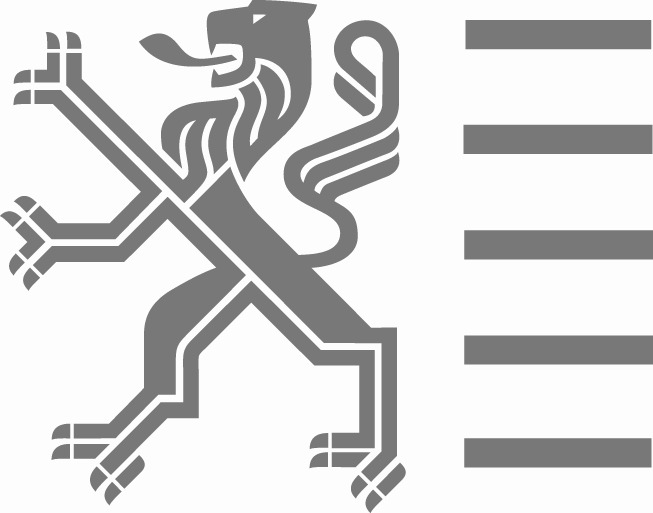 Kabinet van de Vlaamse minister van ToerismeKoning Albert II laan 71210 Sint-Joost-ten-NodeTel. 02 552 61 00 E-mailadres: kabinet.demir@vlaanderen.beKabinet van de Vlaamse minister van ToerismeKoning Albert II laan 71210 Sint-Joost-ten-NodeTel. 02 552 61 00 E-mailadres: kabinet.demir@vlaanderen.beWaarvoor dient dit formulier?Met dit formulier vraagt de exploitant van een toeristisch logies of zijn gevolmachtigde aan de Vlaamse minister van Toerisme een afwijking aan van de brandveiligheidsnormen die zijn opgenomen in het besluit van de Vlaamse Regering van 11 september 2009 tot vaststelling van de specifieke brandveiligheidsnormen waaraan het toeristische logies moet voldoen.Aan wie bezorgt u dit formulier?Bezorg dit formulier aan mevrouw Zuhal Demir, Vlaams minister van Justitie en Handhaving, Omgeving, Energie en Toerisme. U kunt uw aanvraag inscannen en via e-mail opsturen of u kunt ze met de gewone post versturen. De adresgegevens staan bovenaan op dit formulier.Waarvoor dient dit formulier?Met dit formulier vraagt de exploitant van een toeristisch logies of zijn gevolmachtigde aan de Vlaamse minister van Toerisme een afwijking aan van de brandveiligheidsnormen die zijn opgenomen in het besluit van de Vlaamse Regering van 11 september 2009 tot vaststelling van de specifieke brandveiligheidsnormen waaraan het toeristische logies moet voldoen.Aan wie bezorgt u dit formulier?Bezorg dit formulier aan mevrouw Zuhal Demir, Vlaams minister van Justitie en Handhaving, Omgeving, Energie en Toerisme. U kunt uw aanvraag inscannen en via e-mail opsturen of u kunt ze met de gewone post versturen. De adresgegevens staan bovenaan op dit formulier.Waarvoor dient dit formulier?Met dit formulier vraagt de exploitant van een toeristisch logies of zijn gevolmachtigde aan de Vlaamse minister van Toerisme een afwijking aan van de brandveiligheidsnormen die zijn opgenomen in het besluit van de Vlaamse Regering van 11 september 2009 tot vaststelling van de specifieke brandveiligheidsnormen waaraan het toeristische logies moet voldoen.Aan wie bezorgt u dit formulier?Bezorg dit formulier aan mevrouw Zuhal Demir, Vlaams minister van Justitie en Handhaving, Omgeving, Energie en Toerisme. U kunt uw aanvraag inscannen en via e-mail opsturen of u kunt ze met de gewone post versturen. De adresgegevens staan bovenaan op dit formulier.Waarvoor dient dit formulier?Met dit formulier vraagt de exploitant van een toeristisch logies of zijn gevolmachtigde aan de Vlaamse minister van Toerisme een afwijking aan van de brandveiligheidsnormen die zijn opgenomen in het besluit van de Vlaamse Regering van 11 september 2009 tot vaststelling van de specifieke brandveiligheidsnormen waaraan het toeristische logies moet voldoen.Aan wie bezorgt u dit formulier?Bezorg dit formulier aan mevrouw Zuhal Demir, Vlaams minister van Justitie en Handhaving, Omgeving, Energie en Toerisme. U kunt uw aanvraag inscannen en via e-mail opsturen of u kunt ze met de gewone post versturen. De adresgegevens staan bovenaan op dit formulier.Gegevens van het toeristische logies in het kader van Toerisme voor AllenGegevens van het toeristische logies in het kader van Toerisme voor AllenGegevens van het toeristische logies in het kader van Toerisme voor AllenGegevens van het toeristische logies in het kader van Toerisme voor Allen1Vul de gegevens van de initiatiefnemer in.De initiatiefnemer  is de exploitant van het toeristische logies in het kader van Toerisme voor Allen of zijn gevolmachtigde. De initiatiefnemer kan een natuurlijk persoon of een rechtspersoon zijn.Vul de gegevens van de initiatiefnemer in.De initiatiefnemer  is de exploitant van het toeristische logies in het kader van Toerisme voor Allen of zijn gevolmachtigde. De initiatiefnemer kan een natuurlijk persoon of een rechtspersoon zijn.Vul de gegevens van de initiatiefnemer in.De initiatiefnemer  is de exploitant van het toeristische logies in het kader van Toerisme voor Allen of zijn gevolmachtigde. De initiatiefnemer kan een natuurlijk persoon of een rechtspersoon zijn.Vul de gegevens van de initiatiefnemer in.De initiatiefnemer  is de exploitant van het toeristische logies in het kader van Toerisme voor Allen of zijn gevolmachtigde. De initiatiefnemer kan een natuurlijk persoon of een rechtspersoon zijn.(voor- en achter)naam straat en nummer postnummer en gemeente telefoonnummerfaxnummere-mailadres 2Vul de gegevens in van het toeristische logies in het kader van Toerisme voor Allen dat een afwijkingsaanvraag indient.Vul de gegevens in van het toeristische logies in het kader van Toerisme voor Allen dat een afwijkingsaanvraag indient.Vul de gegevens in van het toeristische logies in het kader van Toerisme voor Allen dat een afwijkingsaanvraag indient.Vul de gegevens in van het toeristische logies in het kader van Toerisme voor Allen dat een afwijkingsaanvraag indient.naam straat en nummer postnummer en gemeente telefoonnummer faxnummer e-mailadres 3Vul de gegevens van het toeristische logies in het kader van Toerisme voor Allen in.Kruis de categorie aan waartoe het toeristische logies behoort en kruis het type aan, als dat van toepassing is. Vul ook de maximale capaciteit van het toeristische logies in.U mag maar één categorie en één type aankruisen. De maximumcapaciteit bedraagt het maximum aantal personen of plaatsen van de volledige exploitatie.Vul de gegevens van het toeristische logies in het kader van Toerisme voor Allen in.Kruis de categorie aan waartoe het toeristische logies behoort en kruis het type aan, als dat van toepassing is. Vul ook de maximale capaciteit van het toeristische logies in.U mag maar één categorie en één type aankruisen. De maximumcapaciteit bedraagt het maximum aantal personen of plaatsen van de volledige exploitatie.Vul de gegevens van het toeristische logies in het kader van Toerisme voor Allen in.Kruis de categorie aan waartoe het toeristische logies behoort en kruis het type aan, als dat van toepassing is. Vul ook de maximale capaciteit van het toeristische logies in.U mag maar één categorie en één type aankruisen. De maximumcapaciteit bedraagt het maximum aantal personen of plaatsen van de volledige exploitatie.Vul de gegevens van het toeristische logies in het kader van Toerisme voor Allen in.Kruis de categorie aan waartoe het toeristische logies behoort en kruis het type aan, als dat van toepassing is. Vul ook de maximale capaciteit van het toeristische logies in.U mag maar één categorie en één type aankruisen. De maximumcapaciteit bedraagt het maximum aantal personen of plaatsen van de volledige exploitatie.Jeudverblijfcentrum  type A: aantal kamersJeudverblijfcentrum  type A: aantal kamersJeudverblijfcentrum  type A: aantal kamersJeudverblijfcentrum  type A: aantal kamersJeudverblijfcentrum  type A: aantal kamersMaximale capaciteitMaximale capaciteitMaximale capaciteitMaximale capaciteitMaximale capaciteitMaximale capaciteitMaximale capaciteit………………………………………………………Jeudverblijfcentrum  type B: aantal kamersJeudverblijfcentrum  type B: aantal kamersJeudverblijfcentrum  type B: aantal kamersJeudverblijfcentrum  type B: aantal kamersJeudverblijfcentrum  type B: aantal kamersMaximale capaciteitMaximale capaciteitMaximale capaciteitMaximale capaciteitMaximale capaciteitMaximale capaciteitMaximale capaciteit………………………………………………………Jeugdverblijfcentrum  type C: aantal kamersJeugdverblijfcentrum  type C: aantal kamersJeugdverblijfcentrum  type C: aantal kamersJeugdverblijfcentrum  type C: aantal kamersJeugdverblijfcentrum  type C: aantal kamersMaximale capaciteitMaximale capaciteitMaximale capaciteitMaximale capaciteitMaximale capaciteitMaximale capaciteitMaximale capaciteit………………………………………………………Jeugdverblijfcentrum  type hostel: aantal kamersJeugdverblijfcentrum  type hostel: aantal kamersJeugdverblijfcentrum  type hostel: aantal kamersJeugdverblijfcentrum  type hostel: aantal kamersJeugdverblijfcentrum  type hostel: aantal kamersMaximale capaciteitMaximale capaciteitMaximale capaciteitMaximale capaciteitMaximale capaciteitMaximale capaciteitMaximale capaciteit………………………………………………………Vakantiecentrum volwassen:aantal kamers Vakantiecentrum volwassen:aantal kamers Vakantiecentrum volwassen:aantal kamers Vakantiecentrum volwassen:aantal kamers Vakantiecentrum volwassen:aantal kamers Maximale capaciteitMaximale capaciteitMaximale capaciteitMaximale capaciteitMaximale capaciteitMaximale capaciteitMaximale capaciteit………………………………………………………4.4.Vul de gegevens van het brandveiligheidsverslag in.Voeg bij dit formulier een kopie van het laatste brandveiligheidsverslag.Vul de gegevens van het brandveiligheidsverslag in.Voeg bij dit formulier een kopie van het laatste brandveiligheidsverslag.Vul de gegevens van het brandveiligheidsverslag in.Voeg bij dit formulier een kopie van het laatste brandveiligheidsverslag.Vul de gegevens van het brandveiligheidsverslag in.Voeg bij dit formulier een kopie van het laatste brandveiligheidsverslag.Vul de gegevens van het brandveiligheidsverslag in.Voeg bij dit formulier een kopie van het laatste brandveiligheidsverslag.Vul de gegevens van het brandveiligheidsverslag in.Voeg bij dit formulier een kopie van het laatste brandveiligheidsverslag.Vul de gegevens van het brandveiligheidsverslag in.Voeg bij dit formulier een kopie van het laatste brandveiligheidsverslag.Vul de gegevens van het brandveiligheidsverslag in.Voeg bij dit formulier een kopie van het laatste brandveiligheidsverslag.Vul de gegevens van het brandveiligheidsverslag in.Voeg bij dit formulier een kopie van het laatste brandveiligheidsverslag.Vul de gegevens van het brandveiligheidsverslag in.Voeg bij dit formulier een kopie van het laatste brandveiligheidsverslag.Vul de gegevens van het brandveiligheidsverslag in.Voeg bij dit formulier een kopie van het laatste brandveiligheidsverslag.Vul de gegevens van het brandveiligheidsverslag in.Voeg bij dit formulier een kopie van het laatste brandveiligheidsverslag.Vul de gegevens van het brandveiligheidsverslag in.Voeg bij dit formulier een kopie van het laatste brandveiligheidsverslag.Vul de gegevens van het brandveiligheidsverslag in.Voeg bij dit formulier een kopie van het laatste brandveiligheidsverslag.Vul de gegevens van het brandveiligheidsverslag in.Voeg bij dit formulier een kopie van het laatste brandveiligheidsverslag.Vul de gegevens van het brandveiligheidsverslag in.Voeg bij dit formulier een kopie van het laatste brandveiligheidsverslag.Vul de gegevens van het brandveiligheidsverslag in.Voeg bij dit formulier een kopie van het laatste brandveiligheidsverslag.Vul de gegevens van het brandveiligheidsverslag in.Voeg bij dit formulier een kopie van het laatste brandveiligheidsverslag.Vul de gegevens van het brandveiligheidsverslag in.Voeg bij dit formulier een kopie van het laatste brandveiligheidsverslag.Vul de gegevens van het brandveiligheidsverslag in.Voeg bij dit formulier een kopie van het laatste brandveiligheidsverslag.referentienummerreferentienummerreferentienummerreferentienummerdatum van het verslagdatum van het verslagdatum van het verslagdatum van het verslagdagdagmaandmaandjaar5.5.Omschrijf het project waarvoor u een afwijkingsaanvraag indient.Vermeld onder meer het aantal bouwlagen, de oppervlakte, het aantal kamers of slaapplaatsen  of plaatsen per verdieping.Omschrijf het project waarvoor u een afwijkingsaanvraag indient.Vermeld onder meer het aantal bouwlagen, de oppervlakte, het aantal kamers of slaapplaatsen  of plaatsen per verdieping.Omschrijf het project waarvoor u een afwijkingsaanvraag indient.Vermeld onder meer het aantal bouwlagen, de oppervlakte, het aantal kamers of slaapplaatsen  of plaatsen per verdieping.Omschrijf het project waarvoor u een afwijkingsaanvraag indient.Vermeld onder meer het aantal bouwlagen, de oppervlakte, het aantal kamers of slaapplaatsen  of plaatsen per verdieping.Omschrijf het project waarvoor u een afwijkingsaanvraag indient.Vermeld onder meer het aantal bouwlagen, de oppervlakte, het aantal kamers of slaapplaatsen  of plaatsen per verdieping.Omschrijf het project waarvoor u een afwijkingsaanvraag indient.Vermeld onder meer het aantal bouwlagen, de oppervlakte, het aantal kamers of slaapplaatsen  of plaatsen per verdieping.Omschrijf het project waarvoor u een afwijkingsaanvraag indient.Vermeld onder meer het aantal bouwlagen, de oppervlakte, het aantal kamers of slaapplaatsen  of plaatsen per verdieping.Omschrijf het project waarvoor u een afwijkingsaanvraag indient.Vermeld onder meer het aantal bouwlagen, de oppervlakte, het aantal kamers of slaapplaatsen  of plaatsen per verdieping.Omschrijf het project waarvoor u een afwijkingsaanvraag indient.Vermeld onder meer het aantal bouwlagen, de oppervlakte, het aantal kamers of slaapplaatsen  of plaatsen per verdieping.Omschrijf het project waarvoor u een afwijkingsaanvraag indient.Vermeld onder meer het aantal bouwlagen, de oppervlakte, het aantal kamers of slaapplaatsen  of plaatsen per verdieping.Omschrijf het project waarvoor u een afwijkingsaanvraag indient.Vermeld onder meer het aantal bouwlagen, de oppervlakte, het aantal kamers of slaapplaatsen  of plaatsen per verdieping.Omschrijf het project waarvoor u een afwijkingsaanvraag indient.Vermeld onder meer het aantal bouwlagen, de oppervlakte, het aantal kamers of slaapplaatsen  of plaatsen per verdieping.Omschrijf het project waarvoor u een afwijkingsaanvraag indient.Vermeld onder meer het aantal bouwlagen, de oppervlakte, het aantal kamers of slaapplaatsen  of plaatsen per verdieping.Omschrijf het project waarvoor u een afwijkingsaanvraag indient.Vermeld onder meer het aantal bouwlagen, de oppervlakte, het aantal kamers of slaapplaatsen  of plaatsen per verdieping.Omschrijf het project waarvoor u een afwijkingsaanvraag indient.Vermeld onder meer het aantal bouwlagen, de oppervlakte, het aantal kamers of slaapplaatsen  of plaatsen per verdieping.Omschrijf het project waarvoor u een afwijkingsaanvraag indient.Vermeld onder meer het aantal bouwlagen, de oppervlakte, het aantal kamers of slaapplaatsen  of plaatsen per verdieping.Omschrijf het project waarvoor u een afwijkingsaanvraag indient.Vermeld onder meer het aantal bouwlagen, de oppervlakte, het aantal kamers of slaapplaatsen  of plaatsen per verdieping.Omschrijf het project waarvoor u een afwijkingsaanvraag indient.Vermeld onder meer het aantal bouwlagen, de oppervlakte, het aantal kamers of slaapplaatsen  of plaatsen per verdieping.Omschrijf het project waarvoor u een afwijkingsaanvraag indient.Vermeld onder meer het aantal bouwlagen, de oppervlakte, het aantal kamers of slaapplaatsen  of plaatsen per verdieping.Omschrijf het project waarvoor u een afwijkingsaanvraag indient.Vermeld onder meer het aantal bouwlagen, de oppervlakte, het aantal kamers of slaapplaatsen  of plaatsen per verdieping.Omschrijf het project waarvoor u een afwijkingsaanvraag indient.Vermeld onder meer het aantal bouwlagen, de oppervlakte, het aantal kamers of slaapplaatsen  of plaatsen per verdieping.6.6.Geef de technische specificaties van de afwijkingsaanvraag.In de tweede kolom vermeldt u het artikel bij het besluit van de Vlaamse Regering van 28 mei 2004 tot wijziging van de regelgeving betreffende de erkenning en de financiële ondersteuning in het kader van Toerisme voor Allen gewijzigd bij de besluiten van de Vlaamse Regering van 24 juni 2005, 18 april 2008 en 11 september 2009,waarvan wordt afgeweken.Geef de technische specificaties van de afwijkingsaanvraag.In de tweede kolom vermeldt u het artikel bij het besluit van de Vlaamse Regering van 28 mei 2004 tot wijziging van de regelgeving betreffende de erkenning en de financiële ondersteuning in het kader van Toerisme voor Allen gewijzigd bij de besluiten van de Vlaamse Regering van 24 juni 2005, 18 april 2008 en 11 september 2009,waarvan wordt afgeweken.Geef de technische specificaties van de afwijkingsaanvraag.In de tweede kolom vermeldt u het artikel bij het besluit van de Vlaamse Regering van 28 mei 2004 tot wijziging van de regelgeving betreffende de erkenning en de financiële ondersteuning in het kader van Toerisme voor Allen gewijzigd bij de besluiten van de Vlaamse Regering van 24 juni 2005, 18 april 2008 en 11 september 2009,waarvan wordt afgeweken.Geef de technische specificaties van de afwijkingsaanvraag.In de tweede kolom vermeldt u het artikel bij het besluit van de Vlaamse Regering van 28 mei 2004 tot wijziging van de regelgeving betreffende de erkenning en de financiële ondersteuning in het kader van Toerisme voor Allen gewijzigd bij de besluiten van de Vlaamse Regering van 24 juni 2005, 18 april 2008 en 11 september 2009,waarvan wordt afgeweken.Geef de technische specificaties van de afwijkingsaanvraag.In de tweede kolom vermeldt u het artikel bij het besluit van de Vlaamse Regering van 28 mei 2004 tot wijziging van de regelgeving betreffende de erkenning en de financiële ondersteuning in het kader van Toerisme voor Allen gewijzigd bij de besluiten van de Vlaamse Regering van 24 juni 2005, 18 april 2008 en 11 september 2009,waarvan wordt afgeweken.Geef de technische specificaties van de afwijkingsaanvraag.In de tweede kolom vermeldt u het artikel bij het besluit van de Vlaamse Regering van 28 mei 2004 tot wijziging van de regelgeving betreffende de erkenning en de financiële ondersteuning in het kader van Toerisme voor Allen gewijzigd bij de besluiten van de Vlaamse Regering van 24 juni 2005, 18 april 2008 en 11 september 2009,waarvan wordt afgeweken.Geef de technische specificaties van de afwijkingsaanvraag.In de tweede kolom vermeldt u het artikel bij het besluit van de Vlaamse Regering van 28 mei 2004 tot wijziging van de regelgeving betreffende de erkenning en de financiële ondersteuning in het kader van Toerisme voor Allen gewijzigd bij de besluiten van de Vlaamse Regering van 24 juni 2005, 18 april 2008 en 11 september 2009,waarvan wordt afgeweken.Geef de technische specificaties van de afwijkingsaanvraag.In de tweede kolom vermeldt u het artikel bij het besluit van de Vlaamse Regering van 28 mei 2004 tot wijziging van de regelgeving betreffende de erkenning en de financiële ondersteuning in het kader van Toerisme voor Allen gewijzigd bij de besluiten van de Vlaamse Regering van 24 juni 2005, 18 april 2008 en 11 september 2009,waarvan wordt afgeweken.Geef de technische specificaties van de afwijkingsaanvraag.In de tweede kolom vermeldt u het artikel bij het besluit van de Vlaamse Regering van 28 mei 2004 tot wijziging van de regelgeving betreffende de erkenning en de financiële ondersteuning in het kader van Toerisme voor Allen gewijzigd bij de besluiten van de Vlaamse Regering van 24 juni 2005, 18 april 2008 en 11 september 2009,waarvan wordt afgeweken.Geef de technische specificaties van de afwijkingsaanvraag.In de tweede kolom vermeldt u het artikel bij het besluit van de Vlaamse Regering van 28 mei 2004 tot wijziging van de regelgeving betreffende de erkenning en de financiële ondersteuning in het kader van Toerisme voor Allen gewijzigd bij de besluiten van de Vlaamse Regering van 24 juni 2005, 18 april 2008 en 11 september 2009,waarvan wordt afgeweken.Geef de technische specificaties van de afwijkingsaanvraag.In de tweede kolom vermeldt u het artikel bij het besluit van de Vlaamse Regering van 28 mei 2004 tot wijziging van de regelgeving betreffende de erkenning en de financiële ondersteuning in het kader van Toerisme voor Allen gewijzigd bij de besluiten van de Vlaamse Regering van 24 juni 2005, 18 april 2008 en 11 september 2009,waarvan wordt afgeweken.Geef de technische specificaties van de afwijkingsaanvraag.In de tweede kolom vermeldt u het artikel bij het besluit van de Vlaamse Regering van 28 mei 2004 tot wijziging van de regelgeving betreffende de erkenning en de financiële ondersteuning in het kader van Toerisme voor Allen gewijzigd bij de besluiten van de Vlaamse Regering van 24 juni 2005, 18 april 2008 en 11 september 2009,waarvan wordt afgeweken.Geef de technische specificaties van de afwijkingsaanvraag.In de tweede kolom vermeldt u het artikel bij het besluit van de Vlaamse Regering van 28 mei 2004 tot wijziging van de regelgeving betreffende de erkenning en de financiële ondersteuning in het kader van Toerisme voor Allen gewijzigd bij de besluiten van de Vlaamse Regering van 24 juni 2005, 18 april 2008 en 11 september 2009,waarvan wordt afgeweken.Geef de technische specificaties van de afwijkingsaanvraag.In de tweede kolom vermeldt u het artikel bij het besluit van de Vlaamse Regering van 28 mei 2004 tot wijziging van de regelgeving betreffende de erkenning en de financiële ondersteuning in het kader van Toerisme voor Allen gewijzigd bij de besluiten van de Vlaamse Regering van 24 juni 2005, 18 april 2008 en 11 september 2009,waarvan wordt afgeweken.Geef de technische specificaties van de afwijkingsaanvraag.In de tweede kolom vermeldt u het artikel bij het besluit van de Vlaamse Regering van 28 mei 2004 tot wijziging van de regelgeving betreffende de erkenning en de financiële ondersteuning in het kader van Toerisme voor Allen gewijzigd bij de besluiten van de Vlaamse Regering van 24 juni 2005, 18 april 2008 en 11 september 2009,waarvan wordt afgeweken.Geef de technische specificaties van de afwijkingsaanvraag.In de tweede kolom vermeldt u het artikel bij het besluit van de Vlaamse Regering van 28 mei 2004 tot wijziging van de regelgeving betreffende de erkenning en de financiële ondersteuning in het kader van Toerisme voor Allen gewijzigd bij de besluiten van de Vlaamse Regering van 24 juni 2005, 18 april 2008 en 11 september 2009,waarvan wordt afgeweken.Geef de technische specificaties van de afwijkingsaanvraag.In de tweede kolom vermeldt u het artikel bij het besluit van de Vlaamse Regering van 28 mei 2004 tot wijziging van de regelgeving betreffende de erkenning en de financiële ondersteuning in het kader van Toerisme voor Allen gewijzigd bij de besluiten van de Vlaamse Regering van 24 juni 2005, 18 april 2008 en 11 september 2009,waarvan wordt afgeweken.Geef de technische specificaties van de afwijkingsaanvraag.In de tweede kolom vermeldt u het artikel bij het besluit van de Vlaamse Regering van 28 mei 2004 tot wijziging van de regelgeving betreffende de erkenning en de financiële ondersteuning in het kader van Toerisme voor Allen gewijzigd bij de besluiten van de Vlaamse Regering van 24 juni 2005, 18 april 2008 en 11 september 2009,waarvan wordt afgeweken.Geef de technische specificaties van de afwijkingsaanvraag.In de tweede kolom vermeldt u het artikel bij het besluit van de Vlaamse Regering van 28 mei 2004 tot wijziging van de regelgeving betreffende de erkenning en de financiële ondersteuning in het kader van Toerisme voor Allen gewijzigd bij de besluiten van de Vlaamse Regering van 24 juni 2005, 18 april 2008 en 11 september 2009,waarvan wordt afgeweken.Geef de technische specificaties van de afwijkingsaanvraag.In de tweede kolom vermeldt u het artikel bij het besluit van de Vlaamse Regering van 28 mei 2004 tot wijziging van de regelgeving betreffende de erkenning en de financiële ondersteuning in het kader van Toerisme voor Allen gewijzigd bij de besluiten van de Vlaamse Regering van 24 juni 2005, 18 april 2008 en 11 september 2009,waarvan wordt afgeweken.Geef de technische specificaties van de afwijkingsaanvraag.In de tweede kolom vermeldt u het artikel bij het besluit van de Vlaamse Regering van 28 mei 2004 tot wijziging van de regelgeving betreffende de erkenning en de financiële ondersteuning in het kader van Toerisme voor Allen gewijzigd bij de besluiten van de Vlaamse Regering van 24 juni 2005, 18 april 2008 en 11 september 2009,waarvan wordt afgeweken.nr.nr.artikel besluit korte omschrijving van de afwijking en een voorstel van alternatief om het veiligheidsniveau te garanderenkorte omschrijving van de afwijking en een voorstel van alternatief om het veiligheidsniveau te garanderenkorte omschrijving van de afwijking en een voorstel van alternatief om het veiligheidsniveau te garanderenkorte omschrijving van de afwijking en een voorstel van alternatief om het veiligheidsniveau te garanderenkorte omschrijving van de afwijking en een voorstel van alternatief om het veiligheidsniveau te garanderenkorte omschrijving van de afwijking en een voorstel van alternatief om het veiligheidsniveau te garanderenkorte omschrijving van de afwijking en een voorstel van alternatief om het veiligheidsniveau te garanderenkorte omschrijving van de afwijking en een voorstel van alternatief om het veiligheidsniveau te garanderenkorte omschrijving van de afwijking en een voorstel van alternatief om het veiligheidsniveau te garanderenkorte omschrijving van de afwijking en een voorstel van alternatief om het veiligheidsniveau te garanderenkorte omschrijving van de afwijking en een voorstel van alternatief om het veiligheidsniveau te garanderenkorte omschrijving van de afwijking en een voorstel van alternatief om het veiligheidsniveau te garanderenkorte omschrijving van de afwijking en een voorstel van alternatief om het veiligheidsniveau te garanderenkorte omschrijving van de afwijking en een voorstel van alternatief om het veiligheidsniveau te garanderenkorte omschrijving van de afwijking en een voorstel van alternatief om het veiligheidsniveau te garanderenkorte omschrijving van de afwijking en een voorstel van alternatief om het veiligheidsniveau te garanderen112233445566Bij te voegen bewijsstukkenBij te voegen bewijsstukkenBij te voegen bewijsstukkenBij te voegen bewijsstukkenBij te voegen bewijsstukkenBij te voegen bewijsstukkenBij te voegen bewijsstukkenBij te voegen bewijsstukkenBij te voegen bewijsstukkenBij te voegen bewijsstukkenBij te voegen bewijsstukkenBij te voegen bewijsstukkenBij te voegen bewijsstukkenBij te voegen bewijsstukkenBij te voegen bewijsstukkenBij te voegen bewijsstukkenBij te voegen bewijsstukkenBij te voegen bewijsstukkenBij te voegen bewijsstukkenBij te voegen bewijsstukkenBij te voegen bewijsstukken7.7.Verzamel alle bewijsstukken die in de aankruislijst bij vraag 8 staan en voeg ze bij uw aanvraag.Verzamel alle bewijsstukken die in de aankruislijst bij vraag 8 staan en voeg ze bij uw aanvraag.Verzamel alle bewijsstukken die in de aankruislijst bij vraag 8 staan en voeg ze bij uw aanvraag.Verzamel alle bewijsstukken die in de aankruislijst bij vraag 8 staan en voeg ze bij uw aanvraag.Verzamel alle bewijsstukken die in de aankruislijst bij vraag 8 staan en voeg ze bij uw aanvraag.Verzamel alle bewijsstukken die in de aankruislijst bij vraag 8 staan en voeg ze bij uw aanvraag.Verzamel alle bewijsstukken die in de aankruislijst bij vraag 8 staan en voeg ze bij uw aanvraag.Verzamel alle bewijsstukken die in de aankruislijst bij vraag 8 staan en voeg ze bij uw aanvraag.Verzamel alle bewijsstukken die in de aankruislijst bij vraag 8 staan en voeg ze bij uw aanvraag.Verzamel alle bewijsstukken die in de aankruislijst bij vraag 8 staan en voeg ze bij uw aanvraag.Verzamel alle bewijsstukken die in de aankruislijst bij vraag 8 staan en voeg ze bij uw aanvraag.Verzamel alle bewijsstukken die in de aankruislijst bij vraag 8 staan en voeg ze bij uw aanvraag.Verzamel alle bewijsstukken die in de aankruislijst bij vraag 8 staan en voeg ze bij uw aanvraag.Verzamel alle bewijsstukken die in de aankruislijst bij vraag 8 staan en voeg ze bij uw aanvraag.Verzamel alle bewijsstukken die in de aankruislijst bij vraag 8 staan en voeg ze bij uw aanvraag.Verzamel alle bewijsstukken die in de aankruislijst bij vraag 8 staan en voeg ze bij uw aanvraag.Verzamel alle bewijsstukken die in de aankruislijst bij vraag 8 staan en voeg ze bij uw aanvraag.Verzamel alle bewijsstukken die in de aankruislijst bij vraag 8 staan en voeg ze bij uw aanvraag.Verzamel alle bewijsstukken die in de aankruislijst bij vraag 8 staan en voeg ze bij uw aanvraag.Verzamel alle bewijsstukken die in de aankruislijst bij vraag 8 staan en voeg ze bij uw aanvraag.Verzamel alle bewijsstukken die in de aankruislijst bij vraag 8 staan en voeg ze bij uw aanvraag.8.8.Kruis alle bewijsstukken aan die u bij dit formulier voegt.Kruis alle bewijsstukken aan die u bij dit formulier voegt.Kruis alle bewijsstukken aan die u bij dit formulier voegt.Kruis alle bewijsstukken aan die u bij dit formulier voegt.Kruis alle bewijsstukken aan die u bij dit formulier voegt.Kruis alle bewijsstukken aan die u bij dit formulier voegt.Kruis alle bewijsstukken aan die u bij dit formulier voegt.Kruis alle bewijsstukken aan die u bij dit formulier voegt.Kruis alle bewijsstukken aan die u bij dit formulier voegt.Kruis alle bewijsstukken aan die u bij dit formulier voegt.Kruis alle bewijsstukken aan die u bij dit formulier voegt.Kruis alle bewijsstukken aan die u bij dit formulier voegt.Kruis alle bewijsstukken aan die u bij dit formulier voegt.Kruis alle bewijsstukken aan die u bij dit formulier voegt.Kruis alle bewijsstukken aan die u bij dit formulier voegt.Kruis alle bewijsstukken aan die u bij dit formulier voegt.Kruis alle bewijsstukken aan die u bij dit formulier voegt.Kruis alle bewijsstukken aan die u bij dit formulier voegt.Kruis alle bewijsstukken aan die u bij dit formulier voegt.Kruis alle bewijsstukken aan die u bij dit formulier voegt.Kruis alle bewijsstukken aan die u bij dit formulier voegt.een motivatie voor de afwijkingsaanvraag met een voorstel van een alternatief om het veiligheidsniveau te garandereneen motivatie voor de afwijkingsaanvraag met een voorstel van een alternatief om het veiligheidsniveau te garandereneen motivatie voor de afwijkingsaanvraag met een voorstel van een alternatief om het veiligheidsniveau te garandereneen motivatie voor de afwijkingsaanvraag met een voorstel van een alternatief om het veiligheidsniveau te garandereneen motivatie voor de afwijkingsaanvraag met een voorstel van een alternatief om het veiligheidsniveau te garandereneen motivatie voor de afwijkingsaanvraag met een voorstel van een alternatief om het veiligheidsniveau te garandereneen motivatie voor de afwijkingsaanvraag met een voorstel van een alternatief om het veiligheidsniveau te garandereneen motivatie voor de afwijkingsaanvraag met een voorstel van een alternatief om het veiligheidsniveau te garandereneen motivatie voor de afwijkingsaanvraag met een voorstel van een alternatief om het veiligheidsniveau te garandereneen motivatie voor de afwijkingsaanvraag met een voorstel van een alternatief om het veiligheidsniveau te garandereneen motivatie voor de afwijkingsaanvraag met een voorstel van een alternatief om het veiligheidsniveau te garandereneen motivatie voor de afwijkingsaanvraag met een voorstel van een alternatief om het veiligheidsniveau te garandereneen motivatie voor de afwijkingsaanvraag met een voorstel van een alternatief om het veiligheidsniveau te garandereneen motivatie voor de afwijkingsaanvraag met een voorstel van een alternatief om het veiligheidsniveau te garandereneen motivatie voor de afwijkingsaanvraag met een voorstel van een alternatief om het veiligheidsniveau te garandereneen motivatie voor de afwijkingsaanvraag met een voorstel van een alternatief om het veiligheidsniveau te garandereneen motivatie voor de afwijkingsaanvraag met een voorstel van een alternatief om het veiligheidsniveau te garandereneen motivatie voor de afwijkingsaanvraag met een voorstel van een alternatief om het veiligheidsniveau te garandereneen motivatie voor de afwijkingsaanvraag met een voorstel van een alternatief om het veiligheidsniveau te garandereneen motivatie voor de afwijkingsaanvraag met een voorstel van een alternatief om het veiligheidsniveau te garandereneen beschrijving van het gebouw of het project en van het veiligheidsconcepteen beschrijving van het gebouw of het project en van het veiligheidsconcepteen beschrijving van het gebouw of het project en van het veiligheidsconcepteen beschrijving van het gebouw of het project en van het veiligheidsconcepteen beschrijving van het gebouw of het project en van het veiligheidsconcepteen beschrijving van het gebouw of het project en van het veiligheidsconcepteen beschrijving van het gebouw of het project en van het veiligheidsconcepteen beschrijving van het gebouw of het project en van het veiligheidsconcepteen beschrijving van het gebouw of het project en van het veiligheidsconcepteen beschrijving van het gebouw of het project en van het veiligheidsconcepteen beschrijving van het gebouw of het project en van het veiligheidsconcepteen beschrijving van het gebouw of het project en van het veiligheidsconcepteen beschrijving van het gebouw of het project en van het veiligheidsconcepteen beschrijving van het gebouw of het project en van het veiligheidsconcepteen beschrijving van het gebouw of het project en van het veiligheidsconcepteen beschrijving van het gebouw of het project en van het veiligheidsconcepteen beschrijving van het gebouw of het project en van het veiligheidsconcepteen beschrijving van het gebouw of het project en van het veiligheidsconcepteen beschrijving van het gebouw of het project en van het veiligheidsconcepteen beschrijving van het gebouw of het project en van het veiligheidsconceptde plannen (minimaal een kopie van de evacuatieplannen)de plannen (minimaal een kopie van de evacuatieplannen)de plannen (minimaal een kopie van de evacuatieplannen)de plannen (minimaal een kopie van de evacuatieplannen)de plannen (minimaal een kopie van de evacuatieplannen)de plannen (minimaal een kopie van de evacuatieplannen)de plannen (minimaal een kopie van de evacuatieplannen)de plannen (minimaal een kopie van de evacuatieplannen)de plannen (minimaal een kopie van de evacuatieplannen)de plannen (minimaal een kopie van de evacuatieplannen)de plannen (minimaal een kopie van de evacuatieplannen)de plannen (minimaal een kopie van de evacuatieplannen)de plannen (minimaal een kopie van de evacuatieplannen)de plannen (minimaal een kopie van de evacuatieplannen)de plannen (minimaal een kopie van de evacuatieplannen)de plannen (minimaal een kopie van de evacuatieplannen)de plannen (minimaal een kopie van de evacuatieplannen)de plannen (minimaal een kopie van de evacuatieplannen)de plannen (minimaal een kopie van de evacuatieplannen)de plannen (minimaal een kopie van de evacuatieplannen)een kopie van het meest recente brandweerverslag of van het advies van de brandweereen kopie van het meest recente brandweerverslag of van het advies van de brandweereen kopie van het meest recente brandweerverslag of van het advies van de brandweereen kopie van het meest recente brandweerverslag of van het advies van de brandweereen kopie van het meest recente brandweerverslag of van het advies van de brandweereen kopie van het meest recente brandweerverslag of van het advies van de brandweereen kopie van het meest recente brandweerverslag of van het advies van de brandweereen kopie van het meest recente brandweerverslag of van het advies van de brandweereen kopie van het meest recente brandweerverslag of van het advies van de brandweereen kopie van het meest recente brandweerverslag of van het advies van de brandweereen kopie van het meest recente brandweerverslag of van het advies van de brandweereen kopie van het meest recente brandweerverslag of van het advies van de brandweereen kopie van het meest recente brandweerverslag of van het advies van de brandweereen kopie van het meest recente brandweerverslag of van het advies van de brandweereen kopie van het meest recente brandweerverslag of van het advies van de brandweereen kopie van het meest recente brandweerverslag of van het advies van de brandweereen kopie van het meest recente brandweerverslag of van het advies van de brandweereen kopie van het meest recente brandweerverslag of van het advies van de brandweereen kopie van het meest recente brandweerverslag of van het advies van de brandweereen kopie van het meest recente brandweerverslag of van het advies van de brandweerin voorkomend geval het attest van de burgemeesterin voorkomend geval het attest van de burgemeesterin voorkomend geval het attest van de burgemeesterin voorkomend geval het attest van de burgemeesterin voorkomend geval het attest van de burgemeesterin voorkomend geval het attest van de burgemeesterin voorkomend geval het attest van de burgemeesterin voorkomend geval het attest van de burgemeesterin voorkomend geval het attest van de burgemeesterin voorkomend geval het attest van de burgemeesterin voorkomend geval het attest van de burgemeesterin voorkomend geval het attest van de burgemeesterin voorkomend geval het attest van de burgemeesterin voorkomend geval het attest van de burgemeesterin voorkomend geval het attest van de burgemeesterin voorkomend geval het attest van de burgemeesterin voorkomend geval het attest van de burgemeesterin voorkomend geval het attest van de burgemeesterin voorkomend geval het attest van de burgemeesterin voorkomend geval het attest van de burgemeesterandere documenten, bijvoorbeeld foto'sandere documenten, bijvoorbeeld foto'sandere documenten, bijvoorbeeld foto'sandere documenten, bijvoorbeeld foto'sandere documenten, bijvoorbeeld foto'sandere documenten, bijvoorbeeld foto'sandere documenten, bijvoorbeeld foto'sandere documenten, bijvoorbeeld foto'sandere documenten, bijvoorbeeld foto'sandere documenten, bijvoorbeeld foto'sandere documenten, bijvoorbeeld foto'sandere documenten, bijvoorbeeld foto'sandere documenten, bijvoorbeeld foto'sandere documenten, bijvoorbeeld foto'sandere documenten, bijvoorbeeld foto'sandere documenten, bijvoorbeeld foto'sandere documenten, bijvoorbeeld foto'sandere documenten, bijvoorbeeld foto'sandere documenten, bijvoorbeeld foto'sandere documenten, bijvoorbeeld foto'sOndertekeningOndertekeningOndertekeningOndertekeningOndertekeningOndertekeningOndertekeningOndertekeningOndertekeningOndertekeningOndertekeningOndertekeningOndertekeningOndertekeningOndertekeningOndertekeningOndertekeningOndertekeningOndertekeningOndertekeningOndertekening9.9.Vul de onderstaande verklaring in.Vul de onderstaande verklaring in.Vul de onderstaande verklaring in.Vul de onderstaande verklaring in.Vul de onderstaande verklaring in.Vul de onderstaande verklaring in.Vul de onderstaande verklaring in.Vul de onderstaande verklaring in.Vul de onderstaande verklaring in.Vul de onderstaande verklaring in.Vul de onderstaande verklaring in.Vul de onderstaande verklaring in.Vul de onderstaande verklaring in.Vul de onderstaande verklaring in.Vul de onderstaande verklaring in.Vul de onderstaande verklaring in.Vul de onderstaande verklaring in.Vul de onderstaande verklaring in.Vul de onderstaande verklaring in.Vul de onderstaande verklaring in.Vul de onderstaande verklaring in.Ik bevestig dat alle gegevens in dit formulier naar waarheid zijn ingevuld.Ik bevestig dat alle gegevens in dit formulier naar waarheid zijn ingevuld.Ik bevestig dat alle gegevens in dit formulier naar waarheid zijn ingevuld.Ik bevestig dat alle gegevens in dit formulier naar waarheid zijn ingevuld.Ik bevestig dat alle gegevens in dit formulier naar waarheid zijn ingevuld.Ik bevestig dat alle gegevens in dit formulier naar waarheid zijn ingevuld.Ik bevestig dat alle gegevens in dit formulier naar waarheid zijn ingevuld.Ik bevestig dat alle gegevens in dit formulier naar waarheid zijn ingevuld.Ik bevestig dat alle gegevens in dit formulier naar waarheid zijn ingevuld.Ik bevestig dat alle gegevens in dit formulier naar waarheid zijn ingevuld.Ik bevestig dat alle gegevens in dit formulier naar waarheid zijn ingevuld.Ik bevestig dat alle gegevens in dit formulier naar waarheid zijn ingevuld.Ik bevestig dat alle gegevens in dit formulier naar waarheid zijn ingevuld.Ik bevestig dat alle gegevens in dit formulier naar waarheid zijn ingevuld.Ik bevestig dat alle gegevens in dit formulier naar waarheid zijn ingevuld.Ik bevestig dat alle gegevens in dit formulier naar waarheid zijn ingevuld.Ik bevestig dat alle gegevens in dit formulier naar waarheid zijn ingevuld.Ik bevestig dat alle gegevens in dit formulier naar waarheid zijn ingevuld.Ik bevestig dat alle gegevens in dit formulier naar waarheid zijn ingevuld.Ik bevestig dat alle gegevens in dit formulier naar waarheid zijn ingevuld.Ik bevestig dat alle gegevens in dit formulier naar waarheid zijn ingevuld.datum datum datum datum dagdagmaandmaandjaarhandtekening van de initiatiefnemer handtekening van de initiatiefnemer handtekening van de initiatiefnemer handtekening van de initiatiefnemer voor- en achternaam voor- en achternaam voor- en achternaam voor- en achternaam functie functie functie functie In te vullen door het secretariaat van de Technische Commissie BrandveiligheidIn te vullen door het secretariaat van de Technische Commissie BrandveiligheidIn te vullen door het secretariaat van de Technische Commissie BrandveiligheidIn te vullen door het secretariaat van de Technische Commissie BrandveiligheidIn te vullen door het secretariaat van de Technische Commissie BrandveiligheidIn te vullen door het secretariaat van de Technische Commissie BrandveiligheidIn te vullen door het secretariaat van de Technische Commissie BrandveiligheidIn te vullen door het secretariaat van de Technische Commissie BrandveiligheidIn te vullen door het secretariaat van de Technische Commissie BrandveiligheidIn te vullen door het secretariaat van de Technische Commissie BrandveiligheidIn te vullen door het secretariaat van de Technische Commissie BrandveiligheidIn te vullen door het secretariaat van de Technische Commissie BrandveiligheidIn te vullen door het secretariaat van de Technische Commissie BrandveiligheidIn te vullen door het secretariaat van de Technische Commissie BrandveiligheidIn te vullen door het secretariaat van de Technische Commissie BrandveiligheidIn te vullen door het secretariaat van de Technische Commissie BrandveiligheidIn te vullen door het secretariaat van de Technische Commissie BrandveiligheidIn te vullen door het secretariaat van de Technische Commissie BrandveiligheidIn te vullen door het secretariaat van de Technische Commissie BrandveiligheidIn te vullen door het secretariaat van de Technische Commissie BrandveiligheidIn te vullen door het secretariaat van de Technische Commissie Brandveiligheiddossiernummer dossiernummer dossiernummer dossiernummer ontvangstdatum ontvangstdatum ontvangstdatum ontvangstdatum dagdagmaandmaandjaarverzendingsdatum verzoek om aanvullende gegevensverzendingsdatum verzoek om aanvullende gegevensverzendingsdatum verzoek om aanvullende gegevensverzendingsdatum verzoek om aanvullende gegevensdagdagmaandmaandjaarverzendingsdatum verzoek om aanvullende gegevensverzendingsdatum verzoek om aanvullende gegevensverzendingsdatum verzoek om aanvullende gegevensverzendingsdatum verzoek om aanvullende gegevensontvangstdatum ontbrekende gegevensontvangstdatum ontbrekende gegevensontvangstdatum ontbrekende gegevensontvangstdatum ontbrekende gegevensdagdagmaandmaandjaarontvangstdatum ontbrekende gegevensontvangstdatum ontbrekende gegevensontvangstdatum ontbrekende gegevensontvangstdatum ontbrekende gegevensontvankelijkheidsdatum ontvankelijkheidsdatum ontvankelijkheidsdatum ontvankelijkheidsdatum dagdagmaandmaandjaar